ЗАДАЧА 2 РАСЧЕТ СТЕРЖНЯ НА ПРОДОЛЬНО – ПОПЕРЕЧНЫЙ ИЗГИБВертикальная стойка загружена продольной сжимающей силой N и горизонтальной поперечной нагрузкой (рис.1.2). В каждой трети высоты стойки имеются жесткие связи, препятствующие горизонтальному перемещению этих точек из плоскости чертежа.Для заданной стойки требуется:1. Подобрать сечение стойки из условия устойчивости.2. Рассчитать стойку на продольно-поперечный изгиб. Проверить прочность по нормальным напряжениям в опасном сечении стойки. Определить коэффициент запаса по нормативным нагрузкам. Проверить условие жесткости стержня с учетом действия продольной и поперечной нагрузок. Если подобранное в п.1 сечение не удовлетворяет условиям жесткости и прочности, то изменить его так, чтобы эти условия выполнялись.При определении расчетных нагрузок считать, что 1/3 продольной сжимающей силы является постоянной нагрузкой (коэффициент надежности по нагрузке γf1 = 1.1); 2/3 продольной силы – временная нагрузка (коэффициент надежности по нагрузке γf2 = 1.4); вся поперечная нагрузка временная. Расчетное сопротивление материала стойки R = 200 МПа. Предел текучести σт = 240 МПа. Коэффициент условий работы γс = 1. Предельный относительный прогиб fu/L = 1/400. Модуль упругости Е = 200 ГПа.Исходные данные для расчета приведены в табл.1.2.Таблица 1.2ПримечаниеВ табл. 1.2 приведены нормативные значения нагрузок.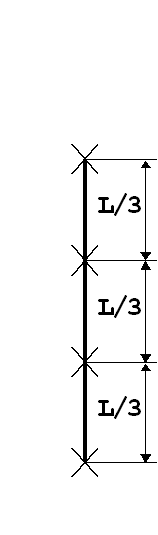 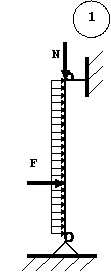 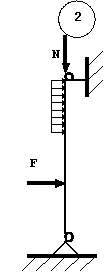 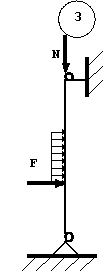 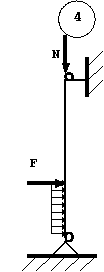 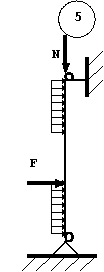 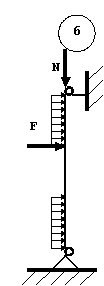 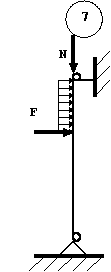 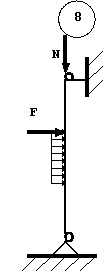 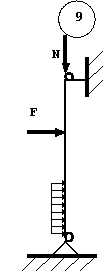 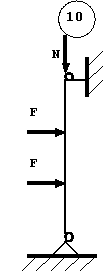 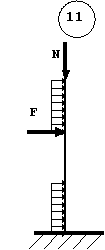 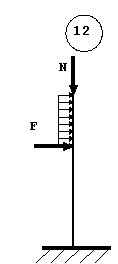 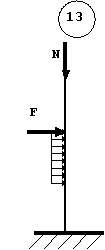 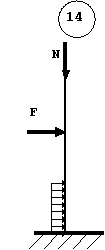 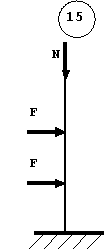 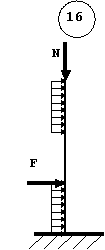 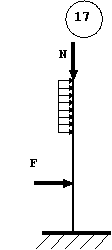 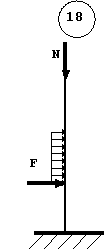 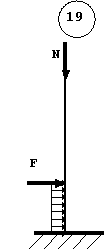 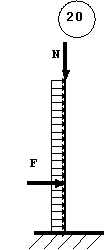 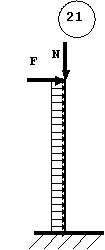 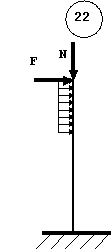 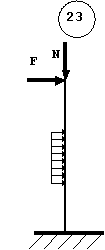 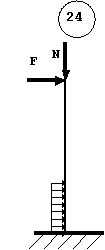 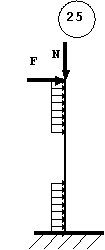 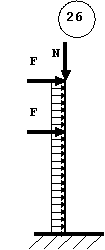 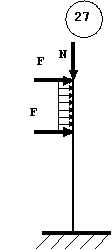 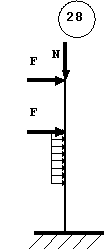 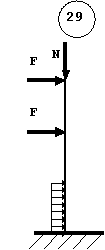 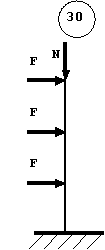 Рисунок 1.2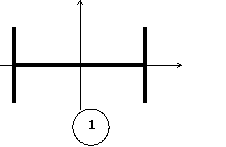 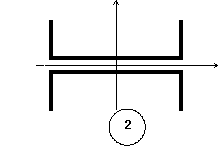 Рисунок 1.3№группыБПГЗБПГсЗБПГL, м2,02,42,8F, кН4,05,06,0q, кН/м2,02,42,8вид поперечного сечения, рис. 1.3121N,kH450400350